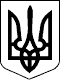 111 СЕСІЯ ЩАСЛИВЦЕВСЬКОЇ СІЛЬСЬКОЇ РАДИ7 СКЛИКАННЯРІШЕННЯ 02.03.2020 р.                                         № 2130с. ЩасливцевеПро внесення змін до п.1 рішення 108 сесії 7скликання №; 2002 від 24.12.2019р. «Про  проведення земельних торгів у формі аукціону»Розглянувши заяву ПРИВАТНОГО ПІДПРИЄМСТВА «Палермо ЛТД»       щодо наміру отримання у користування (оренду) земельної ділянки комунальної власності, та з метою організації та проведення земельних торгів у формі аукціону, враховуючи згоду ПРИВАТНОГО ПІДПРИЄМСТВА "СОКІЛ!" на визначення його виконавцем земельних торгів надану листом від 22.08.2018 р. віх. №362, і факт відповідності намірів заявника Генеральному плану забудови села Щасливцеве Генічеського району Херсонської області поєднаного з планами зонування території розвитком рекреаційної зони, керуючись власним рішенням 71 сесії Щасливцевської сільської ради 7 скликання №1131 від 27.07.2017 р. "Про формування переліку земельних ділянок які (або права на які) можуть бути реалізовані на земельних торгах", ст. 12, ч. 1 ст.ст. 122, 135-139 Земельного кодексу України, статей 26, 42, 59 Закону України "Про місцеве самоврядування в Україні", сесія сільської радиВИРІШИЛА:1.Внести зміни в п. 1 рішення 108 сесії 7 скликання № 2002 від 24.12.2019р. в термін оренди слова: «право оренди на 7 років» замінити словами: «право оренди на 10 (десять) років» та в площу земельної ділянки слова: «орієнтовною площею 0,0450 га» замінити словами: «орієнтовною площею 0,0675 га». 2.Контроль за виконанням даного рішення покласти на постійну комісію Щасливцевської сільської ради з питань регулювання земельних відносин та охорони навколишнього середовища.Сільський голова                                                              В.ПЛОХУШКО